Safe Work ProcedureNOTE: DO NOT use this machine unless you have been trained in its safe use and operation.Description of Work:Description of Work:Description of Work:Using a Lawn Mower (Fuel) Using a Lawn Mower (Fuel) Using a Lawn Mower (Fuel) Using a Lawn Mower (Fuel) Using a Lawn Mower (Fuel) Using a Lawn Mower (Fuel) Using a Lawn Mower (Fuel) Using a Lawn Mower (Fuel) Using a Lawn Mower (Fuel) 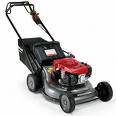 Potential Hazards: Exposed moving parts with the potential to cause harm through entanglement, impact and cutting, electrical hazards, exposure to noise, manual handling injuries, slips, trips and falls, and inhalation of exhaust fumes and dust.Potential Hazards: Exposed moving parts with the potential to cause harm through entanglement, impact and cutting, electrical hazards, exposure to noise, manual handling injuries, slips, trips and falls, and inhalation of exhaust fumes and dust.Potential Hazards: Exposed moving parts with the potential to cause harm through entanglement, impact and cutting, electrical hazards, exposure to noise, manual handling injuries, slips, trips and falls, and inhalation of exhaust fumes and dust.Potential Hazards: Exposed moving parts with the potential to cause harm through entanglement, impact and cutting, electrical hazards, exposure to noise, manual handling injuries, slips, trips and falls, and inhalation of exhaust fumes and dust.Potential Hazards: Exposed moving parts with the potential to cause harm through entanglement, impact and cutting, electrical hazards, exposure to noise, manual handling injuries, slips, trips and falls, and inhalation of exhaust fumes and dust.Potential Hazards: Exposed moving parts with the potential to cause harm through entanglement, impact and cutting, electrical hazards, exposure to noise, manual handling injuries, slips, trips and falls, and inhalation of exhaust fumes and dust.Personal Protective Equipment (PPE) Required (Check the box for required PPE):Personal Protective Equipment (PPE) Required (Check the box for required PPE):Personal Protective Equipment (PPE) Required (Check the box for required PPE):Personal Protective Equipment (PPE) Required (Check the box for required PPE):Personal Protective Equipment (PPE) Required (Check the box for required PPE):Personal Protective Equipment (PPE) Required (Check the box for required PPE):Personal Protective Equipment (PPE) Required (Check the box for required PPE):Personal Protective Equipment (PPE) Required (Check the box for required PPE):Personal Protective Equipment (PPE) Required (Check the box for required PPE):Personal Protective Equipment (PPE) Required (Check the box for required PPE):Personal Protective Equipment (PPE) Required (Check the box for required PPE):Personal Protective Equipment (PPE) Required (Check the box for required PPE):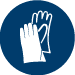 GlovesGloves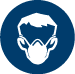 Face MasksFace Masks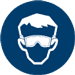 EyeProtection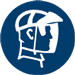 Welding MaskWelding Mask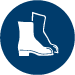 AppropriateFootwearAppropriateFootwear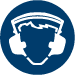 Hearing Protection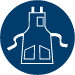 Protective ClothingProtective Clothing Safe Work Procedure Checklist: Safe Work Procedure Checklist: Safe Work Procedure Checklist: Safe Work Procedure Checklist: Safe Work Procedure Checklist: Safe Work Procedure Checklist: Safe Work Procedure Checklist: Safe Work Procedure Checklist: Safe Work Procedure Checklist: Safe Work Procedure Checklist: Safe Work Procedure Checklist: Safe Work Procedure Checklist:1. PRE-Operation:Clear area to be mown of debris such as rocks, stones, sticks or other objects that may become projectiles.Follow correct procedures in relation to fuelling lawn mower.Inspect blades, blade bolts and cutter assembly to ensure they are not worn or damaged.Wear appropriate PPE.2. Operation:Never place hands anywhere near the blades when lawn mower is running (i.e. when attaching guards, catcher etc.).Never lift or carry the lawn mower while the engine is running.Ensure operator doers not pull the lawn mower towards themselves when cutting grass.Mow across the face of a slope, never up and down.Stop the engine before pushing lawn mower across gravel drives, walkways/footpaths or roads.Ensure lawn mower is idling prior to removing the catcher.Turn off lawn mower prior to refuelling. Refuel only in well-ventilated area away from ignition source.3. POST-Operation:Keep lawn mower clean and free of debris.Ensure equipment is returned to storage area after use1. PRE-Operation:Clear area to be mown of debris such as rocks, stones, sticks or other objects that may become projectiles.Follow correct procedures in relation to fuelling lawn mower.Inspect blades, blade bolts and cutter assembly to ensure they are not worn or damaged.Wear appropriate PPE.2. Operation:Never place hands anywhere near the blades when lawn mower is running (i.e. when attaching guards, catcher etc.).Never lift or carry the lawn mower while the engine is running.Ensure operator doers not pull the lawn mower towards themselves when cutting grass.Mow across the face of a slope, never up and down.Stop the engine before pushing lawn mower across gravel drives, walkways/footpaths or roads.Ensure lawn mower is idling prior to removing the catcher.Turn off lawn mower prior to refuelling. Refuel only in well-ventilated area away from ignition source.3. POST-Operation:Keep lawn mower clean and free of debris.Ensure equipment is returned to storage area after use1. PRE-Operation:Clear area to be mown of debris such as rocks, stones, sticks or other objects that may become projectiles.Follow correct procedures in relation to fuelling lawn mower.Inspect blades, blade bolts and cutter assembly to ensure they are not worn or damaged.Wear appropriate PPE.2. Operation:Never place hands anywhere near the blades when lawn mower is running (i.e. when attaching guards, catcher etc.).Never lift or carry the lawn mower while the engine is running.Ensure operator doers not pull the lawn mower towards themselves when cutting grass.Mow across the face of a slope, never up and down.Stop the engine before pushing lawn mower across gravel drives, walkways/footpaths or roads.Ensure lawn mower is idling prior to removing the catcher.Turn off lawn mower prior to refuelling. Refuel only in well-ventilated area away from ignition source.3. POST-Operation:Keep lawn mower clean and free of debris.Ensure equipment is returned to storage area after use1. PRE-Operation:Clear area to be mown of debris such as rocks, stones, sticks or other objects that may become projectiles.Follow correct procedures in relation to fuelling lawn mower.Inspect blades, blade bolts and cutter assembly to ensure they are not worn or damaged.Wear appropriate PPE.2. Operation:Never place hands anywhere near the blades when lawn mower is running (i.e. when attaching guards, catcher etc.).Never lift or carry the lawn mower while the engine is running.Ensure operator doers not pull the lawn mower towards themselves when cutting grass.Mow across the face of a slope, never up and down.Stop the engine before pushing lawn mower across gravel drives, walkways/footpaths or roads.Ensure lawn mower is idling prior to removing the catcher.Turn off lawn mower prior to refuelling. Refuel only in well-ventilated area away from ignition source.3. POST-Operation:Keep lawn mower clean and free of debris.Ensure equipment is returned to storage area after use1. PRE-Operation:Clear area to be mown of debris such as rocks, stones, sticks or other objects that may become projectiles.Follow correct procedures in relation to fuelling lawn mower.Inspect blades, blade bolts and cutter assembly to ensure they are not worn or damaged.Wear appropriate PPE.2. Operation:Never place hands anywhere near the blades when lawn mower is running (i.e. when attaching guards, catcher etc.).Never lift or carry the lawn mower while the engine is running.Ensure operator doers not pull the lawn mower towards themselves when cutting grass.Mow across the face of a slope, never up and down.Stop the engine before pushing lawn mower across gravel drives, walkways/footpaths or roads.Ensure lawn mower is idling prior to removing the catcher.Turn off lawn mower prior to refuelling. Refuel only in well-ventilated area away from ignition source.3. POST-Operation:Keep lawn mower clean and free of debris.Ensure equipment is returned to storage area after use1. PRE-Operation:Clear area to be mown of debris such as rocks, stones, sticks or other objects that may become projectiles.Follow correct procedures in relation to fuelling lawn mower.Inspect blades, blade bolts and cutter assembly to ensure they are not worn or damaged.Wear appropriate PPE.2. Operation:Never place hands anywhere near the blades when lawn mower is running (i.e. when attaching guards, catcher etc.).Never lift or carry the lawn mower while the engine is running.Ensure operator doers not pull the lawn mower towards themselves when cutting grass.Mow across the face of a slope, never up and down.Stop the engine before pushing lawn mower across gravel drives, walkways/footpaths or roads.Ensure lawn mower is idling prior to removing the catcher.Turn off lawn mower prior to refuelling. Refuel only in well-ventilated area away from ignition source.3. POST-Operation:Keep lawn mower clean and free of debris.Ensure equipment is returned to storage area after use1. PRE-Operation:Clear area to be mown of debris such as rocks, stones, sticks or other objects that may become projectiles.Follow correct procedures in relation to fuelling lawn mower.Inspect blades, blade bolts and cutter assembly to ensure they are not worn or damaged.Wear appropriate PPE.2. Operation:Never place hands anywhere near the blades when lawn mower is running (i.e. when attaching guards, catcher etc.).Never lift or carry the lawn mower while the engine is running.Ensure operator doers not pull the lawn mower towards themselves when cutting grass.Mow across the face of a slope, never up and down.Stop the engine before pushing lawn mower across gravel drives, walkways/footpaths or roads.Ensure lawn mower is idling prior to removing the catcher.Turn off lawn mower prior to refuelling. Refuel only in well-ventilated area away from ignition source.3. POST-Operation:Keep lawn mower clean and free of debris.Ensure equipment is returned to storage area after use1. PRE-Operation:Clear area to be mown of debris such as rocks, stones, sticks or other objects that may become projectiles.Follow correct procedures in relation to fuelling lawn mower.Inspect blades, blade bolts and cutter assembly to ensure they are not worn or damaged.Wear appropriate PPE.2. Operation:Never place hands anywhere near the blades when lawn mower is running (i.e. when attaching guards, catcher etc.).Never lift or carry the lawn mower while the engine is running.Ensure operator doers not pull the lawn mower towards themselves when cutting grass.Mow across the face of a slope, never up and down.Stop the engine before pushing lawn mower across gravel drives, walkways/footpaths or roads.Ensure lawn mower is idling prior to removing the catcher.Turn off lawn mower prior to refuelling. Refuel only in well-ventilated area away from ignition source.3. POST-Operation:Keep lawn mower clean and free of debris.Ensure equipment is returned to storage area after use1. PRE-Operation:Clear area to be mown of debris such as rocks, stones, sticks or other objects that may become projectiles.Follow correct procedures in relation to fuelling lawn mower.Inspect blades, blade bolts and cutter assembly to ensure they are not worn or damaged.Wear appropriate PPE.2. Operation:Never place hands anywhere near the blades when lawn mower is running (i.e. when attaching guards, catcher etc.).Never lift or carry the lawn mower while the engine is running.Ensure operator doers not pull the lawn mower towards themselves when cutting grass.Mow across the face of a slope, never up and down.Stop the engine before pushing lawn mower across gravel drives, walkways/footpaths or roads.Ensure lawn mower is idling prior to removing the catcher.Turn off lawn mower prior to refuelling. Refuel only in well-ventilated area away from ignition source.3. POST-Operation:Keep lawn mower clean and free of debris.Ensure equipment is returned to storage area after use1. PRE-Operation:Clear area to be mown of debris such as rocks, stones, sticks or other objects that may become projectiles.Follow correct procedures in relation to fuelling lawn mower.Inspect blades, blade bolts and cutter assembly to ensure they are not worn or damaged.Wear appropriate PPE.2. Operation:Never place hands anywhere near the blades when lawn mower is running (i.e. when attaching guards, catcher etc.).Never lift or carry the lawn mower while the engine is running.Ensure operator doers not pull the lawn mower towards themselves when cutting grass.Mow across the face of a slope, never up and down.Stop the engine before pushing lawn mower across gravel drives, walkways/footpaths or roads.Ensure lawn mower is idling prior to removing the catcher.Turn off lawn mower prior to refuelling. Refuel only in well-ventilated area away from ignition source.3. POST-Operation:Keep lawn mower clean and free of debris.Ensure equipment is returned to storage area after use1. PRE-Operation:Clear area to be mown of debris such as rocks, stones, sticks or other objects that may become projectiles.Follow correct procedures in relation to fuelling lawn mower.Inspect blades, blade bolts and cutter assembly to ensure they are not worn or damaged.Wear appropriate PPE.2. Operation:Never place hands anywhere near the blades when lawn mower is running (i.e. when attaching guards, catcher etc.).Never lift or carry the lawn mower while the engine is running.Ensure operator doers not pull the lawn mower towards themselves when cutting grass.Mow across the face of a slope, never up and down.Stop the engine before pushing lawn mower across gravel drives, walkways/footpaths or roads.Ensure lawn mower is idling prior to removing the catcher.Turn off lawn mower prior to refuelling. Refuel only in well-ventilated area away from ignition source.3. POST-Operation:Keep lawn mower clean and free of debris.Ensure equipment is returned to storage area after use1. PRE-Operation:Clear area to be mown of debris such as rocks, stones, sticks or other objects that may become projectiles.Follow correct procedures in relation to fuelling lawn mower.Inspect blades, blade bolts and cutter assembly to ensure they are not worn or damaged.Wear appropriate PPE.2. Operation:Never place hands anywhere near the blades when lawn mower is running (i.e. when attaching guards, catcher etc.).Never lift or carry the lawn mower while the engine is running.Ensure operator doers not pull the lawn mower towards themselves when cutting grass.Mow across the face of a slope, never up and down.Stop the engine before pushing lawn mower across gravel drives, walkways/footpaths or roads.Ensure lawn mower is idling prior to removing the catcher.Turn off lawn mower prior to refuelling. Refuel only in well-ventilated area away from ignition source.3. POST-Operation:Keep lawn mower clean and free of debris.Ensure equipment is returned to storage area after useCompetent Persons (The following persons are authorised to operate, supervise and test students on the equipment/process).Competent Persons (The following persons are authorised to operate, supervise and test students on the equipment/process).Competent Persons (The following persons are authorised to operate, supervise and test students on the equipment/process).Competent Persons (The following persons are authorised to operate, supervise and test students on the equipment/process).Competent Persons (The following persons are authorised to operate, supervise and test students on the equipment/process).Competent Persons (The following persons are authorised to operate, supervise and test students on the equipment/process).Competent Persons (The following persons are authorised to operate, supervise and test students on the equipment/process).Competent Persons (The following persons are authorised to operate, supervise and test students on the equipment/process).Competent Persons (The following persons are authorised to operate, supervise and test students on the equipment/process).Competent Persons (The following persons are authorised to operate, supervise and test students on the equipment/process).Competent Persons (The following persons are authorised to operate, supervise and test students on the equipment/process).Name:Title:Title:Title:Title:Title:Title:Title:Contact Details:Contact Details:Contact Details: